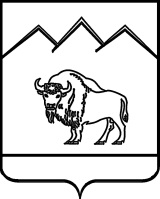 СОВЕТ БЕНОКОВСКОГО СЕЛЬСКОГО ПОСЕЛЕНИЯМОСТОВСКОГО РАЙОНАРЕШЕНИЕот  16.03.2016                                                              №     77с.БеноковоО принятии Устава Беноковского сельского поселения
Мостовского  районаВ соответствии с пунктом 1 части 10 статьи 35, частью 3 статьи 44 Федерального Закона от 6 октября 2003 года № 131-ФЗ «Об общих принципах организации местного самоуправления в Российской Федерации», Совет Беноковского сельского поселения  Мостовского района р е ш и л:1.Принять Устав Беноковского сельского поселения  Мостовского района (прилагается).2.Поручить главе Беноковского сельского поселения  Мостовского района зарегистрировать Устав в установленном порядке.3.Обнародовать зарегистрированный Устав Беноковского сельского поселения  Мостовского района в установленном порядке.4.Со дня вступления в силу Устава Беноковского сельского поселения  Мостовского района, принятого настоящим решением, признать утратившими силу решение Совета Беноковского сельского поселения  Мостовского  района от от 17 июня 2015 года № 47 «О принятии Устава Беноковского сельского поселения  Мостовского района»          5.Контроль за выполнением настоящего решения возложить на комиссию по социальным вопросам (Троицкий).6.Настоящее решение вступает в силу со дня его обнародования, произведенного после его государственной регистрации, за исключением пунктов 2-3, 5-6, вступающих в силу со дня его подписания.Глава Беноковскогосельского поселенияМостовского  района                                                                              В.В.Яровенко